№ 01-1-21/5621-вн от 27.10.2021                 ҚАУЛЫСЫ	                                                                      ПОСТАНОВЛЕНИЕ    2021 жылғы 26 қазандағы № 48                                                            26 октября 2021 года № 48         Нұр-Сұлтан қаласы                                                                               город Нур-СултанО признании паспортов/сертификатов/справок вакцинации против коронавирусной инфекции COVID-19 в Республике КазахстанВ целях предупреждения распространения коронавирусной инфекции COVID-19 (далее – КВИ) среди населения Республики Казахстан ПОСТАНОВЛЯЮ:1. Признать действительными на территории Республики Казахстан паспорта/сертификаты/справки вакцинации граждан, выданные в Аргентинской Республике, Венгрии, Грузии, Исламской Республике Иран, Иордании, Кыргызской Республике, Республике Мальдивы, Монголии, Республике Армении, Республике Беларусь, Республике Молдовы, Республике Сан-Марино, Республике Индии, Республике Филиппины, Таиланде, Турецкой Республике и Эстонской Республике в соответствии с образцами документов согласно приложению 1 к настоящему постановлению.2. Отменить пункт 3 постановления Главного государственного санитарного врача Республики Казахстан от 11 июня 2021 года № 28 «О дальнейшем проведении мер по предупреждению заболеваний коронавирусной инфекцией среди населения Республики Казахстан».3. Контроль за исполнением настоящего постановления оставляю за собой.4. Настоящее постановление вступает в силу со дня подписания.Главный государственный санитарный врач Республики Казахстан 						   Е. КиясовСогласовано26.10.2021 13:01 Азимбаева Нуршай Юсунтаевна26.10.2021 13:01 Естекова Гульмира Абдигалиевна26.10.2021 14:11 Ерубаев Нуртуган Жаканович26.10.2021 18:09 Ахметова Зауре Далеловна26.10.2021 19:13 Есмагамбетова Айжан СерикбаевнаПодписано27.10.2021 18:05 Киясов Ерлан Ансагановичденсаулық сақтау  министрлігіБАС МЕМЛЕКЕТТІК САНИТАРИЯЛЫҚ  ДӘРІГЕРІ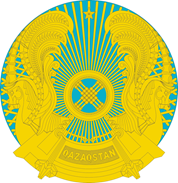 МинистерствоздравоохраненияРеспублики КазахстанГЛАВНЫЙ ГОСУДАРСТВЕННЫЙ САНИТАРНЫЙ ВРАЧ